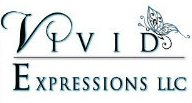 Vivid Expressions LLC& BAILEY-KEEN DESIGN SERVICEArtistic Event Design | Floral Design | Creative Solutions Design & Consulting 3921 Granby Street, Suite BNorfolk, Virginia 23504Local: 757-802-3199(Toll free: 888-878-4843)Fax: 757-802-3199 Email: events@vividexpressions.comAlternative: vividexpressionsllc@gmail.comwww.VividExpressions.com(Certified Floral Designer)Overview											During our design session we will review these 10 facets of your event design:Personal FlowersGuest Arrival Ceremony Cocktail Hour Amenities TransitionsGuest Table – Reception Accents Personal Details  Room Décor & Focal Points Personal & Event Style									Preferences Note (Flowers, Blossoms, Colors, Styles):						Personal Flowers										Personal Flowers: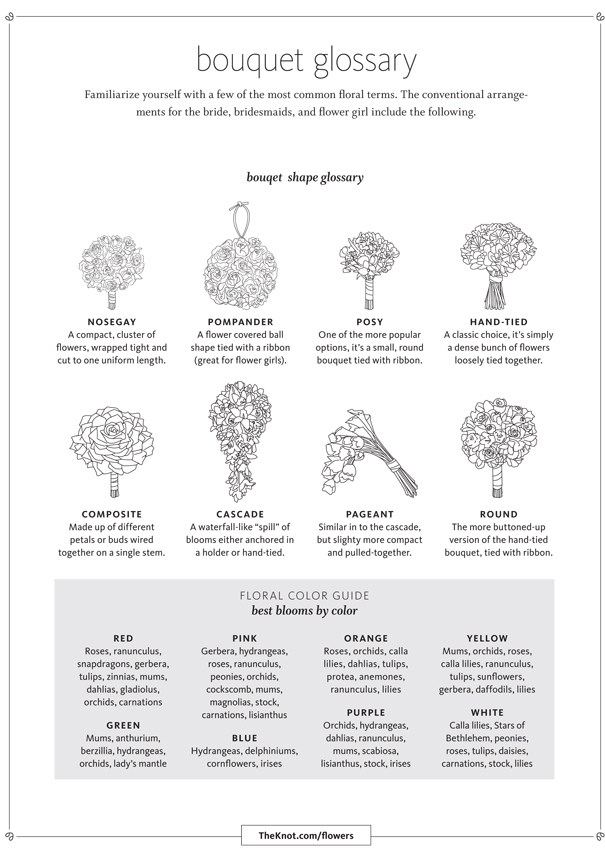 Note:Guest Arrival											Guest Arrival:Welcome bags (Hotel)Optional Event Welcome/Direction SignageEntrance (Church or Ceremony)Misc. Notes:Ceremony 												Ceremony:AlterAisle MarkersAisleCeremony SeatingMisc. Notes:Cocktail Hour											Cocktail Hour:Optional Additional Signage (example: Signature Drink Sign for bar)Display Table(Personal Images or Focal Point)Cocktail TableLinens (and sash is needed)Decorative AccentsMisc. Notes:Amenities												Amenities:Bath Room Flowers or DécorBath Room Amenities basketMisc. Notes:Transitions (Room)										Transitions:Seating Cards or Display Escort Escort Cards, Place Cards, or Seating Chart Display Display table Linen (for Escort Cards)Display Focal Point (for Escort Cards)Instructional Signage (example: “#” Hashtag Sign)Guest Record (Guest book Item)Gift Table – LinenGift Table – Card ReceptacleGuest Table – Reception									Tables structures – Surface zones:RoundLongSquareGuest table Continue…Guest Table – Reception:Table elementsHead-table vs. Sweetheart TableGuest Tables size, number, and room configurationAdditional Table (example: DJ, Activity, Vendor, etc.)Linens (Linens, Overlays, Runner, or other table top BASE elements)Bridal Table or Head TableGuest TablesCake Table (Linen and/or additional flowers for top and around cake)CenterpieceSize: High, Mid. LowMaterials: Floral or AlternativeAccents (Table)											Accents:Place-setting ChargersNapkinsTable NumbersMenu or other CardsMisc. Notes:Personal Details											Personal Details:Favors & Personal TouchesMisc.Misc. Note:Room Décor & Focal Points								Room Décor & Focal Points LightingRoom Backdrops (example: Wall Drape)Ceiling Décor (example: Ceiling Drape or suspended décor – Venue Qualified)Misc. Notes:Colors: Preferred (Color Palettes )Colors: AvoidFlowers: PreferredFlowers: AvoidStyles: Preferred(Shapes, Textures, Inspirations, etc.)(Modern, Natural, Glamorous, Urban, Eclectic, Romantic, Bohemian, Classic)Styles: Avoid(Modern, Natural, Glamorous, Urban, Eclectic, Romantic, Bohemian, Classic)Themes/ConceptsAttendantDesign Preference Notes:BrideMaid/Matron BridesmaidsMothersFlower GirlBridal Party FlowersNumberDescription – PreferenceEstimatesBridal BouquetBridesmaid’s BouquetGroom BoutonniereGroomsmen BoutonniereFlower Girl Ring Bearer BoutonniereMother’s CorsageFather’s BoutonniereUsher’s Boutonniere